Periodic Trends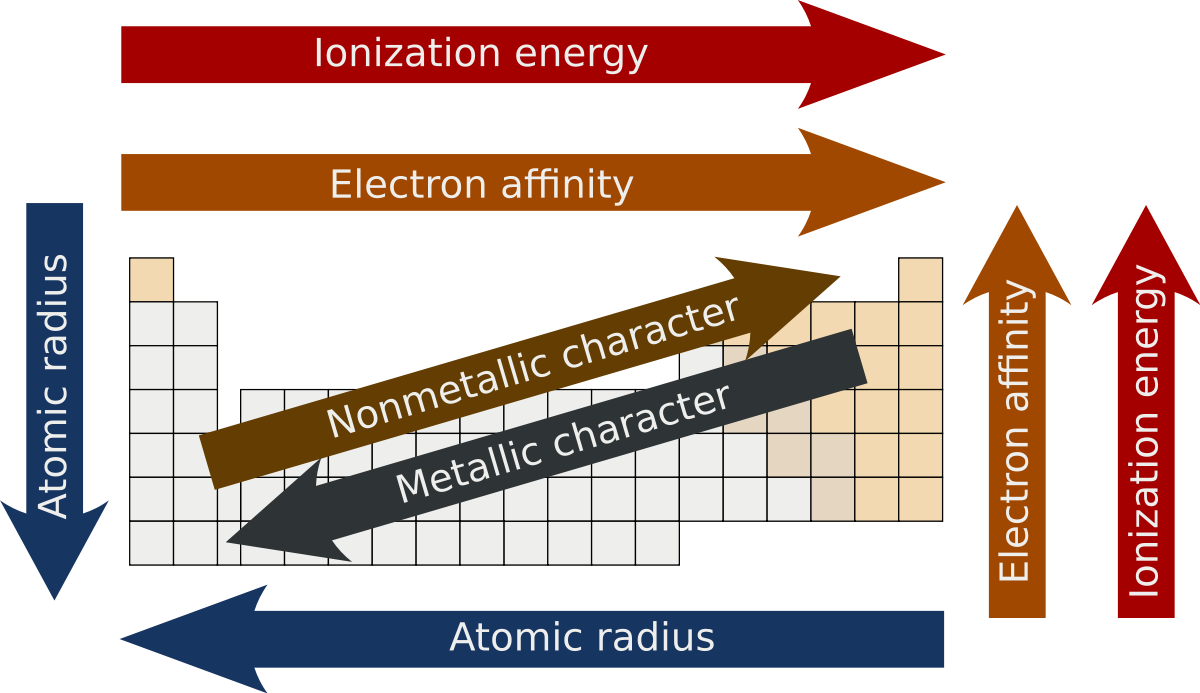 